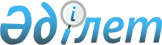 Шектеу шараларын белгілеу туралыТүркістан облысы Ордабасы ауданы Қараспан ауыл округі әкімінің 2024 жылғы 5 сәуірдегі № 33 шешiмi
      Қазақстан Республикасының "Ветеринария туралы" Заңының 10-1 бабының 7- тармағына, Қазақстан Республикасы Ауыл шаруашылығы министрінің 2015 жылғы 9 ақпандағы № 7-1/86 бұйрығына (Қазақстан Республикасының Әділет министрлігінде 2015 жылы 12 наурызда № 10414 тіркелген) және Қазақстан Республикасы Ауыл шаруашылығы министрлігінің Ветеринариялық бақылау және қадағалау комитетінің Ордабасы аудандық аумақтық инспекциясы басшысының 2024 жылғы 03 сәуірдегі №08-02- 07/125 ұсынысына сәйкес, Қараспан ауыл округі әкімі ШЕШІМ ҚАБЫЛДАДЫ:
      1. Ордабасы ауданы Қараспан ауыл округіне қарасты Батырата елді мекені, Жандосов көшесі №3 үйдің мүйізді ірі қара малы "Құтыру" ауруына оң нәтиже беруіне байланысты, шектеу іс-шаралары енгізілсін.
      2. Осы шешімнің орындалуын қадағалауды өзіме қалдырамын.
      3. Осы шешім оның алғашқы ресми жарияланған күнінен бастап қолданысқа енгізіледі.
					© 2012. Қазақстан Республикасы Әділет министрлігінің «Қазақстан Республикасының Заңнама және құқықтық ақпарат институты» ШЖҚ РМК
				
      Ауыл округі әкімі

Н.Умаров
